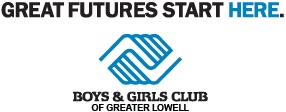 2018 Summer Program Registration formFor Current Members Only, lease complete one form for each child you are enrolling.New Members – please click here to access a Club registration formClub member’s name: ______________________________________________________________Address: _________________________________________________________________________City:_____________________________________________Age: ___________		Birthday: ______________Guardian: _________________________________________________________________________Phone: _______________________  Work Phone: _________________________________________Allergies: __________________________________________________________________________Emergency Contact Name: ____________________________________________________________Emergency Contact Phone: ____________________________________________________________Active Member:    ____ Yes   ___ NoT-Shirt Size* (Circle One)     S	M	L	XL 	XXL	XXXL(*$5 one time charge for t-shirt, not required)Summer Schedule (Check each week your child will attend – note that a deposit must be made for the first week at time of registration)___Week 1 – July 2nd – 6th	___Week 2 – July 9th  – 13th	___Week 3 – July 16th  – 20th___Week 4 – July 23rd – 37th	___Week 5 – July 30th – August 3rd	___Week 6 – August 6th – 10th	___Week 7 August 13th – 17th Payment in full is due for the first registered week. No refunds will be issues after July 2nd.The weekly balance payment is due by Friday at 4 PM the week prior to enrollment.Registrations are processed on a first-come, first-served basis. Space is limited. Limited scholarships are available, please visit the Club to pick up an application form.Boys & Girls Club of Greater Lowell657 Middlesex Street
Lowell, MA 01851978-458-4526